Medlemsansökan i ÖBK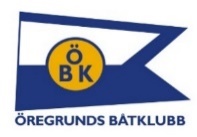 Fyll i önskade alternativ nedanHar båt 	Ja   	Nej    BÅTUPPGIFTERÖnskar stå i kö enligt nedan (köavgifter tillkommer enligt fastställd taxa):Som medlem kommer dina personuppgifter att sparas och behandlas för vissa särskilda ändamål. De personuppgifter som vi behandlar om dig är medlemsnummer, namn, personnummer, adress, e-postadress och telefonnummer. Den personuppgifts-behandling som utförs i samband med ditt medlemskap i Öregrunds Båtklubb är laglig för att den är nödvändig för fullgörandet av medlemsvillkoren. Samtliga uppgifter måste vara ifyllda för att vi ska kunna behandla ansökan! Ofullständig ansökan kommer att returneras för komplettering.Jag har tagit del av föreningens stadgar, ordningsregler samt klubbens miljöpolicy vilka jag härmed förbinder mig att följa.Ort och datum 				NamnKlubbens anteckningarÖregrunds BåtklubbAdress: 	ÖBK 			Telefon: 	0173-311 60 	Strandgatan 1B 			e-post: 	obk@oregrund.nu742 42 ÖREGRUND 	Hemsida:	www.oregrundsbatklubb.se  		Plusgiro: 	61 67 07-6	Namn:      Födelsedatum (år-mån-dag)     Adress:      e-post:      Postnr:      Ort:      Telefon: Bostad      Telefon: Mobil      Telefon: Arbete      Förarintyg:           Ja             Nej    Fabrikat/båttyp:     Fabrikat/båttyp:     Fabrikat/båttyp:     Fabrikat/båttyp:     Motorbåt                    Segelbåt      Motorbåt                    Segelbåt      Plast        Trä     Annat          Plast        Trä     Annat          Motor: Inombordare        Utombordare    Motor: Inombordare        Utombordare    Diesel        Bensin        Annat          Diesel        Bensin        Annat          Längd:     Bredd:     Djupgående:     Vikt i kg:     Försäkrad i:      Försäkrad i:      Försäkringsnummer:      Försäkringsnummer:      Fast båtplats     Katrinörarna     Sunnanö     Öregrund     Varvsplats     Egen kärra    Vagga/stöttor     Ansökan inkom:Medlems nr: